ANEXO IFORMULÁRIO DE INSCRIÇÃONOME:	RG: ________________ CPF: _________________ E-mail:	ENDEREÇO: ______________________________________________________ No	COMPLEMENTO: 	BAIRRO: ___________________________ CIDADE: 	CEP: ______________ FONE RES: (__) ______________ FONE CEL: (__) ______________________ DATA DE NASCIMENTO: ______/______/_______ VOCÊ É PORTADOR DE ALGUMA NECESSIDADE ESPECÍFICA? EM CASO POSITIVO, QUAL?________________________________________________________________________________Eu, ____________________________________________________________________________estou de acordo com o Edital 331/2021 do processo seletivo do Curso de Pós-Graduação Lato Sensu, Especialização em Docência na Educação Superior, Câmpus São Paulo, seus anexos e as Normas Acadêmicas desta Instituição Federal (disponível no sítio www.ifsp.edu.br). Sendo assim, venho respeitosamente requerer a V. Sa. INSCRIÇÃO no processo seletivo para preenchimento das vagas oferecidas para o início no 1o semestre letivo de 2021 do Curso de Pós-Graduação Lato Sensu, Especialização em Docência na Educação Superior.Nestes termos, peço deferimento._____________________, _____ de ________________ de 20___._______________________________________Assinatura do(a) candidato(a)ANEXO IIAUTODECLARAÇÃO ÉTNICO RACIALEDITAL N.º 331, DE 18 DE AGOSTO DE 2021À Comissão Organizadora do processo seletivo regido pelo Edital nº 331/2021 para o curso de Especialização em Docência na Educação Superior do Instituto Federal de Educação, Ciência e Tecnologia de São Paulo.Declaro que sou _____________________ [negro (preto ou pardo) ou indígena], para o fim específico de atender ao Item ____ do Edital ___________________________________________ N.º ___/______, bem como estou ciente de que se for detectada falsidade desta declaração, estarei sujeito às penalidades legais, inclusive de eliminação deste processo seletivo, em qualquer fase, e de anulação de minha matrícula caso tenha sido matriculado após procedimento regular, em que sejam assegurados o contraditório e a ampla defesa._________________________, ______ de ________________ de 20___._____________________________________________Assinatura do (a) candidato (a)ANEXO IIIDECLARAÇÃO PARA CONCORRER ÀS VAGAS RESERVADAS ÀS PESSOAS COM DEFICIÊNCIAEDITAL N.º 331, DE 18 DE AGOSTO DE 2021À Comissão Organizadora do processo seletivo regido pelo Edital nº 331/2021 para o curso de Especialização em Docência na Educação Superior, do Câmpus São Paulo, do Instituto Federal de Educação, Ciência e Tecnologia de São Paulo.Declaro que estou ciente de todas as exigências para concorrer às vagas destinadas às Pessoas com Deficiência, bem como, estou ciente de que se for detectada incongruência ou insuficiência da condição descrita no laudo médico, conforme estabelecido na Lei nº 13.146, de 06 de julho de 2015, no art. 4º do Decreto nº 3.298, de 20 de dezembro de 1999, alterado pelo Decreto nº 5.296/04 , no art. 1º da Lei nº 12.764, de 27 de dezembro de 2012 (Transtorno do Espectro Autista), concorrerei apenas às vagas referentes à ampla concorrência, e também estarei sujeito, a qualquer tempo, às medidas legais cabíveis.OBSERVAÇÃO: O laudo médico deverá ser legível, em formato PDF, atestar a espécie e o grau ou nível da deficiência, com CID, conter o nome do médico especialista, a assinatura e CRM. Caso contrário, o laudo pode não ser considerado válido.  __________________, ______ de ________________ de 20___.___________________________Assinatura do (a) candidato (a)ANEXO IV REQUERIMENTO DE INCLUSÃO E USO DO “NOME SOCIAL”EDITAL N.º 331, DE 18 DE AGOSTO DE 2021Eu, ___________________________________________________________________________, CPF nº ______________________, RG nº: _______________________, UF emissor: ________,Data de nascimento: __________________________ Endereço: ______________________________________________________________________________________________________________________________________________________________________________________ Número: __________ Complemento: __________________ Bairro: ________________________Cidade: __________________________________ Estado: ______________________________CEP: ___________________ Telefone: _____________________ Celular: __________________E-mail: ________________________________________________________________________Inscrito no processo seletivo para discentes do IFSP (EDITAL Nº 331/2021), para o curso/câmpus Especialização em Docência na Educação Superior/ IFSP – SPO, SOLICITO a inclusão e uso do “nome social” ____________________________________________________________________, ______ de ________________ de 20___._____________________________________________Assinatura do (a) candidato (a)ANEXO V DECLARAÇÃO DE INSCRIÇÃO CONDICIONALEDITAL N.º 331, DE 18 DE AGOSTO DE 2021Eu, ___________________________________________________________________________, CPF nº ______________________, RG nº: _______________________, UF emissor: ________,Data de nascimento: __________________________ Endereço: ______________________________________________________________________________________________________________________________________________________________________________________ Número: __________ Complemento: __________________ Bairro: ________________________Cidade: __________________________________ Estado: ______________________________CEP: ___________________ Telefone: _____________________ Celular: __________________E-mail: ________________________________________________________________________, DECLARO que estou concluindo minhas atividades de graduação e me comprometo, em caso de aprovação no processo seletivo, a apresentar no ato da matrícula cópia do Diploma registrado de graduação em nível superior em curso reconhecido pelo MEC ou Atestado de Conclusão de Curso ou Certificado de Conclusão de Curso. DECLARO que estou ciente de que a falta do documento comprobatório de conclusão de curso de graduação, nos termos aqui referidos, no ato da matrícula, implicará em perda da vaga. DECLARO que estou ciente da obrigatoriedade de apresentar, ao longo do curso de especialização, o diploma registrado de graduação e estou ciente de que esse documento é condição necessária para a expedição do certificado do curso._________________________, ______ de ________________ de 20___._____________________________________________Assinatura do (a) candidato (a)ANEXO VIINTERPOSIÇÃO DE RECURSOEDITAL N.º 331, DE 18 DE AGOSTO DE 2021Eu,___________________________________________________________, portador do RG no ____________________, CPF no _____________________, candidato(a) a uma vaga no Curso de Especialização em Docência na Educação Superior, apresento recurso junto à Comissão Organizadora contra o resultado da etapa __________________________________________. Os argumentos com os quais contesto a referida decisão são: ________________________________________________________________________________________________________________________________________________________________________________________________________________________________________________________________________________________________________________________________________________________________________________________________________________________________________________________________________________________________________________________________________________________________________________________________________________________________________________________________Se necessário, anexe documentos, referências e/ou outras fontes externas, listando-os a seguir: __________________________________________________________________________________________________________________________________________________________________________________________________________________________________________________________________________________________________________________________________________________________________________________________________________________________________, _____de _______________de 20___.________________________________Assinatura do(a) candidato(a)ANEXO VIIDECLARAÇÃO DE QUITAÇÃO ELEITORALEDITAL N.º 331, DE 18 DE AGOSTO DE 2021Eu, _______________________________________________, Data de nascimento _/__/___, filho de (Nome completo da mãe) ______________________ e (Nome completo do pai) _________________, portador do CPF Nº. ______________________, RG Nº. ______________, Título de Eleitor nº. ____________________, Zona ______ Seção_______, declaro que estou quite com a justiça eleitoral na presente data._____________________________, _________/_________/__________.Local                                                Data___________________________________________________Assinatura do (a) candidato (a)ANEXO VIII DECLARAÇÃO DE ENDEREÇOEDITAL N.º 331, DE 18 DE AGOSTO DE 2021Eu, ______________________________________________________________________, CPF nº ______________________ RG nº ______________ Órgão Exped. ____________, DECLARO para os devidos fins,  ser residente e domiciliado à ________________________________________________________nº________,Cidade ________ ______________ UF_____ CEP ___________ - ______, Por ser verdade, dato e assino o presente documento, declarando estar ciente de que responderei criminalmente em caso de falsidade das informações aqui prestadas, conforme os termos da Lei nº 7.115/1983._____________________________, _________/_________/__________.Local                                                Data___________________________________________________Assinatura do (a) candidato (a)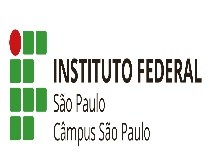 INSTITUTO FEDERAL DE EDUCAÇÃO, CIÊNCIA E TECNOLOGIA DE SÃO PAULOCurso de Pós-Graduação Lato Sensu emDocência na Educação SuperiorNome do(a) Candidato(a):Nome do(a) Candidato(a):Vaga Pretendida:Vaga Pretendida:CPF:RG:E-mail:Telefone:Nome do(a) Candidato(a):Nome do(a) Candidato(a):CPF:RG:E-mail:Telefone:IMPORTANTE: Ao assinar este requerimento, o(a) candidato(a) declara sua expressa concordância em relação ao enquadramento de sua situação. As informações aqui prestadas são de inteira responsabilidade do(a) candidato(a), que poderá responder judicialmente em caso de apresentação de dados comprovadamente falsos.